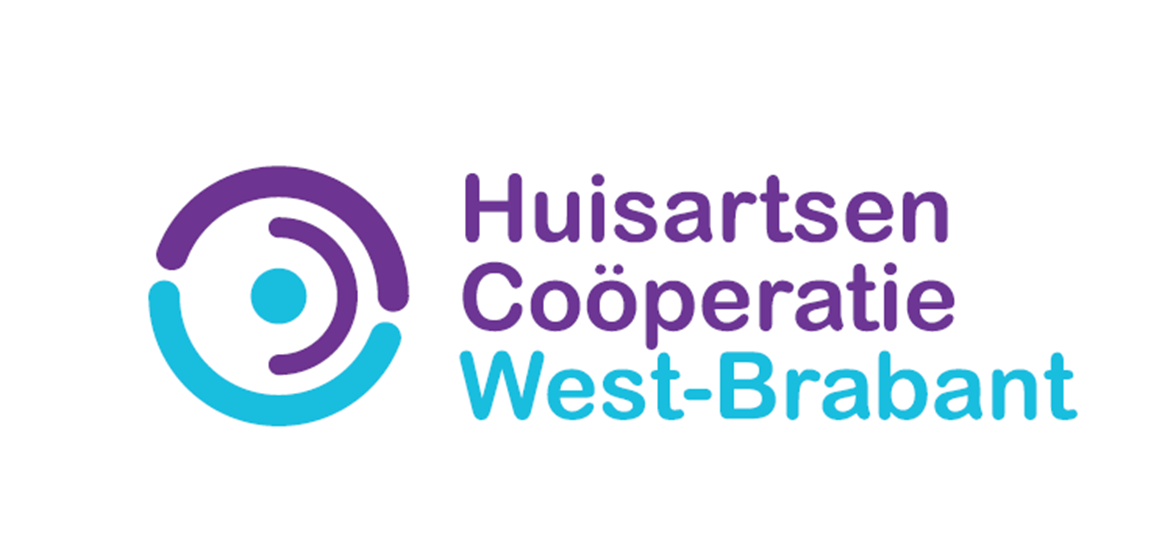 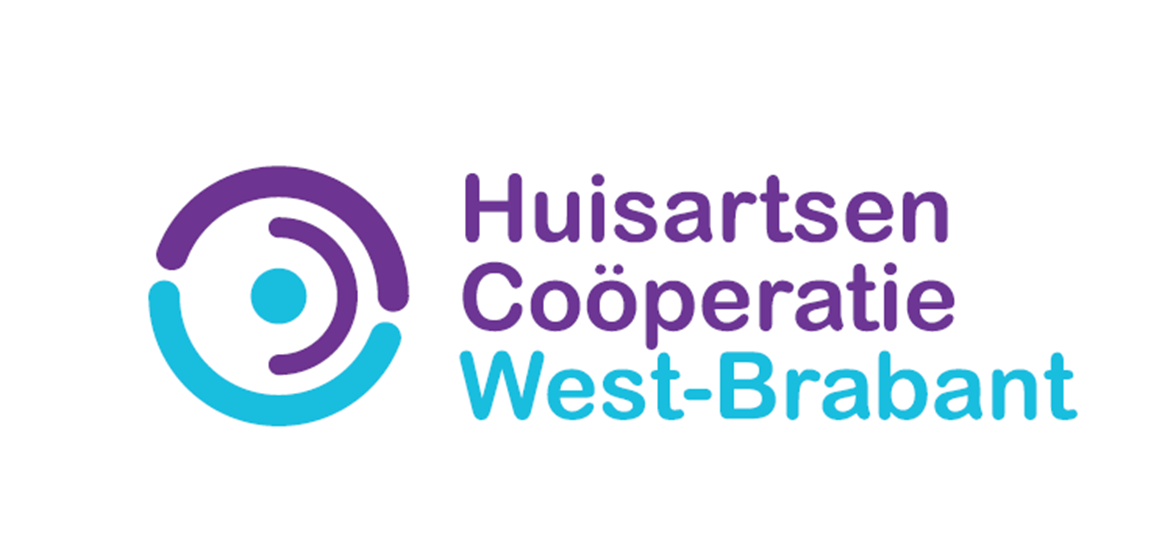 Beste huisarts, praktijkondersteuner, assistente en andere samenwerkingspartner,In navolging op het succes van de HCWB Academy van 2020 organiseren we ook dit jaar dit online evenement voor jullie. Deze online scholing biedt u actuele en relevante onderwerpen.De scholing zal tijdens het plenaire deel interactief van aard zijn waarin uw kennis van uw Huisartsencoöperatie en de nieuwste ontwikkelingen op de proef zal worden gesteld. Daarnaast zullen er verschillende interessante workshops aangeboden worden: Mantelzorg, ouderenzorg, palliatieve zorg, familiaire hypercholesterolemie (FH), wondzorg en obesitas. Op de volgende pagina hierover meer informatie.Het programma ziet er als volgt uit:Meld u zich zo spoedig mogelijk maar uiterlijk 1 november aan via onderstaande link. Na aanmelding kunt u via de knop ‘Mijn scholing’ aanmelden voor de gewenste workshop voor ronde 1 en voor ronde 2. Heeft u nog geen account voor HCWB scholing? Deze maakt u nu eenvoudig zelf aan door in te schrijven voor de gewenste nascholing, uw e-mailgegevens in te vullen in het vak 'registreren' en via de bevestigingsmail de instructies te volgen.Voor deze nascholing heeft u Zoom nodig met minimaal versie 5.3.0, zorg dat u vooraf checkt en waar nodig update. Deze nascholing is door ABC1 geaccrediteerd voor 2 uur, accreditatie is in aanvraag bij NVvPO, V&VN en CADD.Graag tot 9 november 2021!Team Huisartsencoöperatie West-BrabantDe workshops waaruit u kunt kiezen zijn als volgt:18.30 – 18.35 uur Welkom 18.35 – 19.00 uurplenair 19.00 -19.05afsluiting plenair deel19.05 – 19.50workshopronde 119.50 - 20.00pauze20.00 – 20.45workshopronde 220.45 – 21.00afsluiting + HCWB Café1. OuderenzorgVeel praktijken maken al gebruik van de prestatie ouderenzorg, anderen zijn voornemens te starten. Wat weet u al over de meerwaarde van en de rollen binnen de VKO? Hoe organiseer je het en wat maakt het succesvol? Op deze en andere vragen krijgt u op deze avond antwoord.2. Palliatieve zorgRonald van Nordennen Specialist ouderengeneeskundeTPV, GVWat weet u al van Palliatieve zorg? Welke mogelijkheden zijn er voor u en de patiënt en welke professionals kunt u inschakelen? Tijdens deze workshop krijgt u praktische informatie om de samenwerking tussen de huisartsenpraktijk en de palliatieve zorg dichterbij te brengen.3. Familiaire hypercholesterolemieDaniella BartelsVerpleegkundig specialist Vaculaire Geneeskunde Bravis ZiekenhuisMet een prevalentie van 1 op de 250 is Familiaire hypercholesterolemie (FH) de meest voorkomende erfelijke aandoening. Hoe herken je een persoon met FH? Welke stappen neem je in de praktijk als POH / huisarts en in welke situaties kan je advies vragen? Daniella Bartels neemt je mee in de praktische toepassing hiervan.4. Obesitas Noor RabelinkInternist-endocrinoloog Bravis ZiekenhuisInge van der Kaaden(sport)dietist Food2moveWat weet u al van Obesitas? Op interactieve wijze zullen Noor Rabelink en Inge van der Kaaden u de ins en outs rondom Obesitas vertellen.5. WondzorgAnnemiek Middelkoop, Daphne Blom- WieldersWondconsulenten TWB Thuiszorg met AandachtTijdens de workshop komt aan bod hoe een patiënt met een complexe wond de juiste zorg op de juiste plaats door de juiste zorgverlener ontvangt. Een stuk biologie van de wond zal worden uitgelegd en de daarop gebaseerde stappen in de wondzorg.Een stuk biologie van de wond zal worden uitgelegd en de daarop gebaseerde stappen in de wondzorg.Vanuit de praktijk zullen casussen besproken worden (bijvoorbeeld verschil decubitus, vochtletsel, smetten) middels een interactieve quiz.6. Mantelzorg Marloes Rutten, Eline KuijlenAdviseurs steunpunt MantelzorgWijZijn Traverse GroepWie zorgt er voor de mantelzorger? U als zorgprofessional staat er niet alleen voor. Er zijn verschillende mogelijkheden om uw patiënt hierin te ondersteunen. 